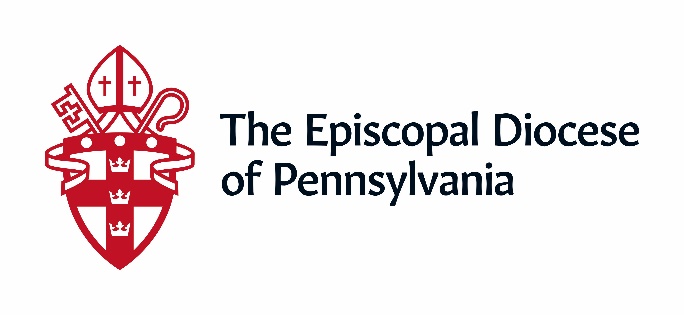 The Standing Committee is a body of advice and consent, working with the Diocesan Bishop, and is involved in making strategic decisions for both the Episcopal Diocese of Pennsylvania and The Episcopal Church in raising up, calling and/or approving the call of candidates for ordination and the Episcopate. Candidates for the Committee have: Expertise and/or experience with financial, legal (canonical), real estate, and/or property oversight Working knowledge of diocesan and the Canons of the Episcopal Church Prior experience on a vestry, diocesan committee, or work with The Episcopal Church And, are committed to an average of approximately eight-ten hours per month. Serving on the Standing Committee is an honor, but also requires a considerable time commitment. It is suggested that serving on the Standing Committee be your only diocesan commitment.Roles and Responsibilities of the Standing CommitteeActs as the Bishop’s Council of AdviceServes as the Ecclesiastical Authority in the absence of a BishopCan call a Special ConventionCan organize themselves by making rules of meetings and businessProvides advice and consent for the Bishop’s appointment of Treasure and Assistant TreasurerProvide advice and consent for the Bishop’s appointment of Chancellor and Vice-ChancellorAdvise the Bishop on matters of removing, taking down, or deconsecrating and consecrating  church or chapelApproving the “alienation or encumbering” of real or personal property of churchesGive consent of admission to postulancy and ordination to Holy OrdersGive Consent of applications of formation of new parishesApprove the assessment upon parishes, missions and chapels of the Diocese as directed by the Diocesan ConventionApprove any power of revocation and/or right of withdrawal trust or permanent fund in certain circumstancesPart of the process to admit Parishes heretofore incorporatedReview and make recommendations to the draft budgetFill vacancies on the Board of Trustees of the Christmas FundProvide a Trustee for Corporations Unable to FunctionConfirm the Bishop’s nominees for vacancies on the Commission of MinistryAppoint Secretary and/or Assistant Secretary of Convention in the event of vacancy during recessAppoint a Church Attorney to serve until the next meeting of Convention, in the event of the death or resignation of the Church Attorney when the Convention is not in session 